……………………………………………………………………..                                  Zielona Góra, ………………….…………….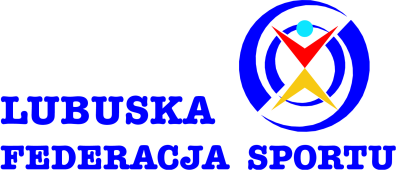  (KADRA – KWM, KWJM, KWJ/MŁD)……………………………………………………………………..                                  (IMIĘ I NAZWISKO ZAWODNIKA/TRENERA)
……………………………………………………………………..(DYSCYPLINA) Wyrażam zgodę na udział mój/mojego dziecka/wychowanka w szkoleniu kadry wojewódzkiej w roku 2021  w ramach  „Programu  dofinansowania ze środków Funduszu Rozwoju Kultury Fizycznej zadań z obszaru wspierania szkolenia sportowego i współzawodnictwa młodzieży związanego ze szkoleniem i współzawodnictwem zawodników Kadry Wojewódzkiej oraz związanego z organizacją zawodów finałowych Ogólnopolskiej Olimpiady Młodzieży w sportach zimowych, halowych i letnich”.Wyrażam zgodę na przetwarzanie moich danych osobowych/danych mojego dziecka/wychowanka podanych przeze mnie dobrowolnie dla celu realizacji zadań sportowych organizowanych przez Lubuską Federację Sportu, z siedzibą w 66-004 Zielona Góra, ul. Drzonków-Olimpijska 20.      ………………...............................                                   ................................................................                        (data, miejscowość)                                                                                 (czytelny podpis)Wyrażam zgodę na nieodpłatne rozpowszechnianie mojego wizerunku/ wizerunku mojego dziecka poprzez umieszczanie zdjęć na stronie internetowej LFS, na portalach społecznościowych (Facebook, Twitter) LFS oraz w materiałach promocyjnych zadań sportowych takich jak: plakaty, billboardy, broszury, prasa. Zdjęcia będą robione podczas realizacji usługi uczestnictwa w zadaniach sportowych organizowanych przez Lubuską Federację Sportu., 66-004 Zielona Góra, Drzonków-Olimpijska 20.TAK         	NIE    ………………...............................                                   ................................................................                       (data, miejscowość)                                                                                   (czytelny podpis) KLAUZULA INFORMACYJNA      Zgodnie z art. 13 Rozporządzenia Parlamentu Europejskiego i Rady (UE) 2016/679 z dnia 27 kwietnia 2016 r. w sprawie ochrony osób fizycznych w związku z przetwarzaniem danych osobowych i w sprawie swobodnego przepływu takich danych oraz uchylenia dyrektywy 95/46/WE (ogólne rozporządzenie o ochronie danych) (Dz. U. UE. L. 119.1 z 04.05.2016) informuję, iż:1) Administratorem danych osobowych uczestników jest Lubuska Federacja Sporu z siedzibą w 66-004 Zielona Góra, Drzonków-Olimpijska 20, e-mail: biuro@lfs.zgora.pl.2) Dane osobowe zawodników zbierane przez administratora zbierane są - zgodnie z wolą uczestnika- w celu realizacji usługi uczestnictwa w zadaniach sportowych na podstawie art. 6 ust. 1 lit. a ogólnego rozporządzenia o ochronie danych.3) Odbiorcami danych osobowych uczestników będą wyłącznie podmioty uprawnione do uzyskania danych osobowych na podstawie przepisów prawa – Ministerstwo Sportu, Urząd Marszałkowski woj. lubuskiego, Instytut Sportu.4) Dane osobowe uczestników przechowywane będą przez Administratora przez okres nie dłuższy niż jest to niezbędne do osiągnięcia celów przetwarzania określonych powyżej oraz wynika to z obowiązujących przepisów, w szczególności terminów określonych w Ordynacji podatkowej oraz terminów przedawnienia roszczeń wynikających z Kodeksu cywilnego. Po wygaśnięciu Umowy Administrator będzie przetwarzał uczestnika  dane osobowe, o ile będą istniały podstawy do ich dalszego przetwarzania, przez okres wynikający z przepisów prawa lub udzielonej przez uczestnika zgody.5) | Uczestnik posiada prawo do żądania od administratora dostępu do treści swoich danych osobowych, ich sprostowania lub ograniczenia przetwarzania, prawo do wniesienia sprzeciwu wobec przetwarzania swoich danych, prawo do przenoszenia swoich danych,6) Uczestnik ma prawo wniesienia skargi do organu nadzorczego zajmującego się Ochroną Danych Osobowych.7) Podanie danych osobowych jest dobrowolne, aczkolwiek niepodanie wskazanych danych osobowych niezbędnych do uczestnictwa w zadaniach sportowych skutkuje odmową uczestnictwa w zadaniach.9) Podane dane nie będą poddane zautomatyzowanym podejmowaniu decyzji (profilowaniu),10) Podane dane nie będą przekazane odbiorcy w państwie trzecim lub organizacji międzynarodowej.